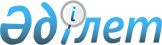 "Абай ауданы бойынша шетелдіктер үшін туристік жарнаның мөлшерлемелерін 2022 жылға бекіту туралы" Абай аудандық мәслихатының 2022 жылғы 17 мамырдағы № 22/3-VII шешімінің күші жойылды деп тану туралыАбай облысы Абай аудандық мәслихатының 2023 жылғы 4 шілдедегі № 4/8-VIII шешімі. Абай облысының Әділет департаментінде 2023 жылғы 10 шілдедегі № 95-18 болып тіркелді
      Қазақстан Республикасының "Құқықтық актілер туралы" Заңының 27-бабының 2-тармағына сәйкес, Абай аудандық мәслихаты ШЕШТІ:
      1. "Абай ауданы бойынша шетелдіктер үшін туристік жарнаның мөлшерлемелерін 2022 жылға бекіту туралы" Абай аудандық мәслихатының 2022 жылғы 17 мамырдағы № 22/3-VII (нормативтік құқықтық актілерді мемлекеттік Тіркеу тізілімінде № 28186 болып тіркелген) шешімінің күші жойылды деп танылсын.
      2. Осы шешім оның алғашқы ресми жарияланған күнінен кейін күнтізбелік он күн өткен соң қолданысқа енгізіледі.
					© 2012. Қазақстан Республикасы Әділет министрлігінің «Қазақстан Республикасының Заңнама және құқықтық ақпарат институты» ШЖҚ РМК
				
      Мәслихат төрағасы

М. Нұрсұлтанұлы
